パソコン小話（１１１）2019/6/20Edgeでヘッダー、フッターを印刷するEdgeでヘッダー、フッターとは、インターネットを印刷する時に、用紙の上端、下端に印刷される情報のことを言います。ページ数、ＵＲＬなどが、各ページに同じ内容で印刷されます。ヘッダー（用紙上端に、タイトル、ページ数が印刷）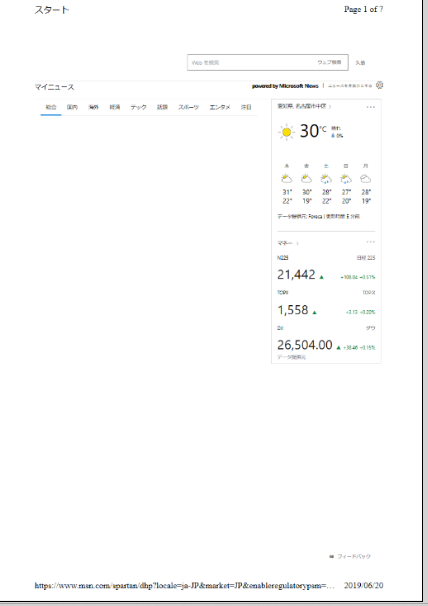 フッター（用紙下端に、ＵＲＬ、印刷日付が印刷）操作1．Edgeを開き、印刷するページを表示します　→　・・・（設定）　→　　→　印刷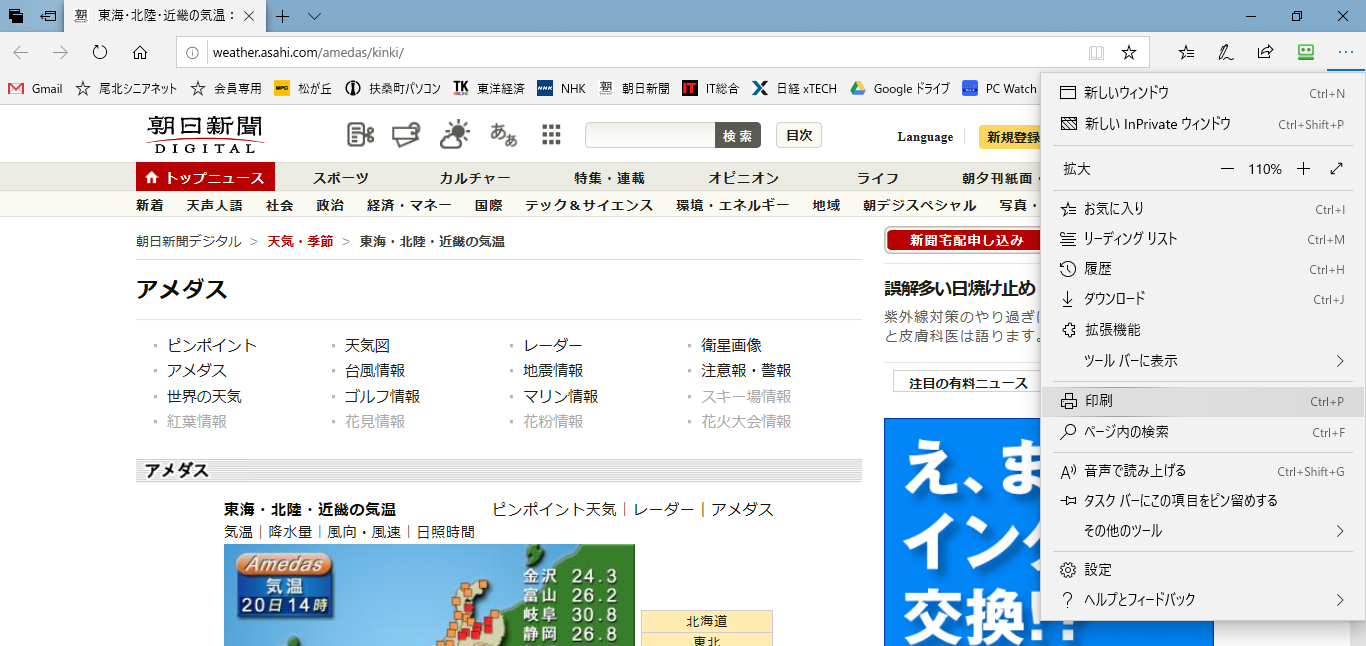 2．左側の印刷設定画面の下の方　→　ヘッダーとフッターのオフをクリックし、オンにする　→　右側に印刷結果が表示される　→→他の項目を確認して、印刷ボタンを押す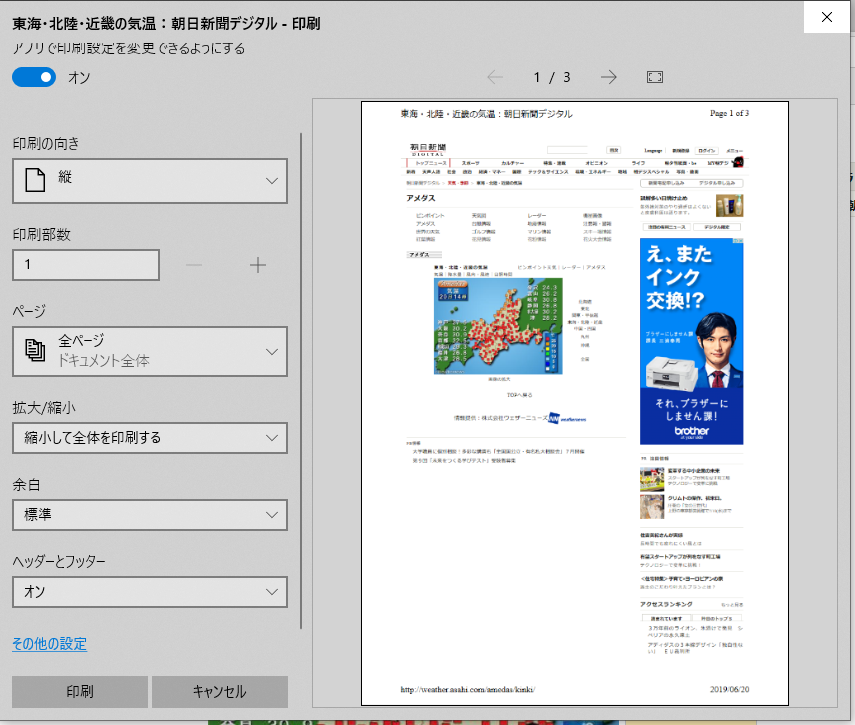 3．印刷が始まる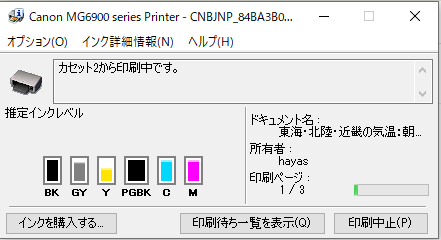 4．用紙の上端、下端に情報が印刷されていることを確認して完了。ヘッダー、フッターのオン・オフは、その都度設定する必要があります。以上